====================================================================ҠАРАР                                         			          РЕШЕНИЕ        О внесении изменений в решение Совета сельского поселения Таналыкский сельсовет от «25»декабря 2012  № Р-17/80«О заключении Соглашения с Советом муниципального района Хайбуллинский район Республики Башкортостан»   	 В связи с внесением изменений и дополнений в Федеральный закон №131-ФЗ «Об общих принципах организации местного самоуправления в Российской Федерации» упраздняющих осуществление органами местного самоуправления муниципального контроля за проведением муниципальных лотерей, руководствуясь частью 4 статьи 15 Федерального  закона «Об общих принципах  организации местного самоуправления в Российской Федерации», Совет  сельского поселения Таналыкский сельсовет муниципального района Хайбуллинский район Республики Башкортостан решил:  	1. Внести изменения в решение Совета от «25» декабря 2012 № 17/80«О заключении Соглашения с Советом муниципального района Хайбуллинский район Республики Башкортостан».	2. Пункт 8 части 1 статьи 1 Соглашения о передаче муниципальному району Хайбуллинский район Республики Башкортостан осуществления части полномочий сельского поселения Таналыкский сельсовет муниципального района Хайбуллинский район Республики Башкортостан на 2013, 2014, 2015 годы признать утратившим силу.	3. Направить настоящее решение в Управление Республики Башкортостан по организации деятельности мировых судей и ведению регистров правовых актов для внесения в республиканский регистр муниципальных актов.	4. Настоящее решение вступает в силу со дня подписания. с.Подольск «11» февраля 2014 г№ Р – 28\112БашКортостан республикаһыХәйбулла районымуниципаль районыНЫҢ ТАНАЛЫК АУЫЛ СОВЕТЫАУЫЛ БИЛӘМӘҺЕ СОВЕТЫ         М. Ғәфүри  урамы, 16, Подольск  ауылы, 453805 тел/факс (34758) 2-63-82e-mail: tanalik1@rambler.ru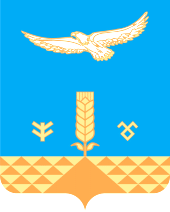 СОВЕТсельского поселенияТАНАЛЫКСКИЙ сельсоветМУНИЦИПАЛЬНОГО РАЙОНА ХАЙБУЛЛИНСКИЙ РАЙОНРеспублики Башкортостанул.М.Гафури ,16 с. Подольск,453805тел/факс (34758) 2-63-82e-mail: tanalik1@rambler.ruГлава сельского поселенияТаналыкский сельсоветмуниципального района Хайбуллинский районРеспублики Башкортостан_____________                __А.С.Юзеев__           (подпись)                             (инициалы, фамилия)